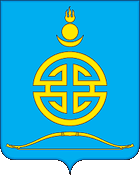 ДУМА ГОРОДСКОГО ОКРУГА «ПОСЕЛОК АГИНСКОЕ»РЕШЕНИЕот 23 декабря 2022 года									     № 81п. АгинскоеО внесении изменений в «Положение о порядке комплектования, приема и отчисления детей в муниципальные дошкольные образовательные учреждения городского округа «Поселок Агинское»В соответствии с Федеральными законами от 06 октября 2003 года № 131-ФЗ «Об общих принципах организации местного самоуправления в Российской Федерации», от 29 декабря 2012 года № 273-ФЗ «Об образовании в Российской Федерации», Законом Забайкальского края от 11 июля 2013 года № 858-ЗЗК «Об отдельных вопросах в сфере образования» Дума городского округа «Поселок Агинское»РЕШИЛА:1. Внести в «Положение о порядке комплектования, приема и отчисления детей в муниципальные дошкольные образовательные учреждения городского округа «Поселок Агинское», утвержденное решением Думы городского округа «Поселок Агинское от 27 октября 2009 года № 75 (в редакции решений от 27 октября 2010 года № 206, 26 октября 2011 года № 329, 23 декабря 2011 года № 361, 30 марта 2012 года № 22, 28 июня 2012 года № 51, 26 февраля 2015 года № 16, 26 марта 2015 года № 31, 31 марта 2016 года № 17, от 05 июля 2016 года № 52, 27 октября 2016 года № 66, 14 июня 2018 года № 28), следующие изменения:1) в статье 2:а) часть 5 исключить; б) часть 6 изложить в следующей редакции:«6. Регистрация детей производится посредством автоматизированной информационной системы «Е-услуги. Образование»;в) часть 8 изложить в следующей редакции:«8. Регистрация путевок в ДОУ производится посредством автоматизированной информационной системы «Е-услуги. Образование»;г) в пункте 1 части 12 слова «в один из ДОУ» исключить;2) в статье 3:а) в пункте 5 части 1.1. слова «копия СНИЛСа» заменить словами «копии СНИЛСа ребенка и»;б) часть 7 исключить;в) часть 13 исключить;г) после абзаца 6 пункта 1 части 14 дополнить абзацами 7-10 в следующей редакции:«- Дети погибших (пропавших без вести), умерших, ставших инвалидами военнослужащих и иных лиц, участвовавших в выполнении задач на территории Республики Дагестан;- Дети погибших (пропавших без вести), умерших, ставших инвалидами военнослужащих и иных лиц, участвовавших в выполнении задач на территориях Южной Осетии и Абхазии;- Дети погибших (пропавших без вести), умерших, ставших инвалидами военнослужащих и иных лиц, участвовавших в выполнении задач на территории Северо-Кавказского региона Российской Федерации;- Дети граждан, принимавших в составе подразделений особого риска непосредственное участие в испытаниях ядерного и термоядерного оружия, ликвидации аварий ядерных установок;- Дети военнослужащих и сотрудников федеральных органов исполнительной власти, федеральных государственных органов, в которых федеральным законом предусмотрена военная служба, сотрудников органов внутренних дел Российской Федерации, граждан Российской Федерации, призванных на военную службу по мобилизации, граждан Российской Федерации, добровольно поступивших в добровольческие формирования, созданные в соответствии с федеральным законом, принимающих (принимавших) участие в специальной военной операции, сотрудников уголовно-исполнительной системы Российской Федерации, выполняющих (выполнявших) возложенные на них задачи в период проведения специальной военной операции;»;д) абзац 4 пункта 2 части 14 изложить в следующей редакции: «- для детей сотрудников учреждений и органов уголовно-исполнительной системы, органов принудительного исполнения Российской Федерации, федеральной противопожарной службы Государственной противопожарной службы, таможенных органов Российской Федерации и некоторых иных категорий указанных граждан (Федеральный закон от 30 декабря 2012 года № 283-ФЗ «О социальных гарантиях сотрудникам некоторых федеральных органов исполнительной власти и внесении изменений в отдельные законодательные акты Российской Федерации»);»; е) после абзаца 5 пункта 2 части 14 дополнить абзацами 6-7 в следующей редакции:«- Дети из неполных семей, находящихся в трудной жизненной ситуации;- Медицинским работникам, оказывающим (участвующим в оказании) первичную медико-санитарную помощь, скорую, в том числе скорую специализированную, медицинскую помощь в медицинских организациях, находящихся в ведении Забайкальского края, предоставляется право на первоочерёдное предоставление их детям мест в государственных и муниципальных образовательных организациях Забайкальского края, реализующих образовательные программы дошкольного образования;»;ж) части 15 - 17 исключить.2. Настоящее решение вступает в силу на следующий день после дня его официального опубликования.Глава городского округа«Поселок Агинское»							           А.С. Дашин